Gleichberechtigung § Lies Artikel 3 des Grundgesetzes aufmerksam durch und sieh dir die Filmsequenz 25:50 bis 30:30 noch einmal an. 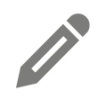 Erläutere die Rolle von Elisabeth Selbert bezüglich des Artikels 3 GG, sowie ihre Vorgehensweise, um diesen Artikel durchzusetzen. Beschreibe auch die Schwierigkeiten, mit denen sie konfrontiert war.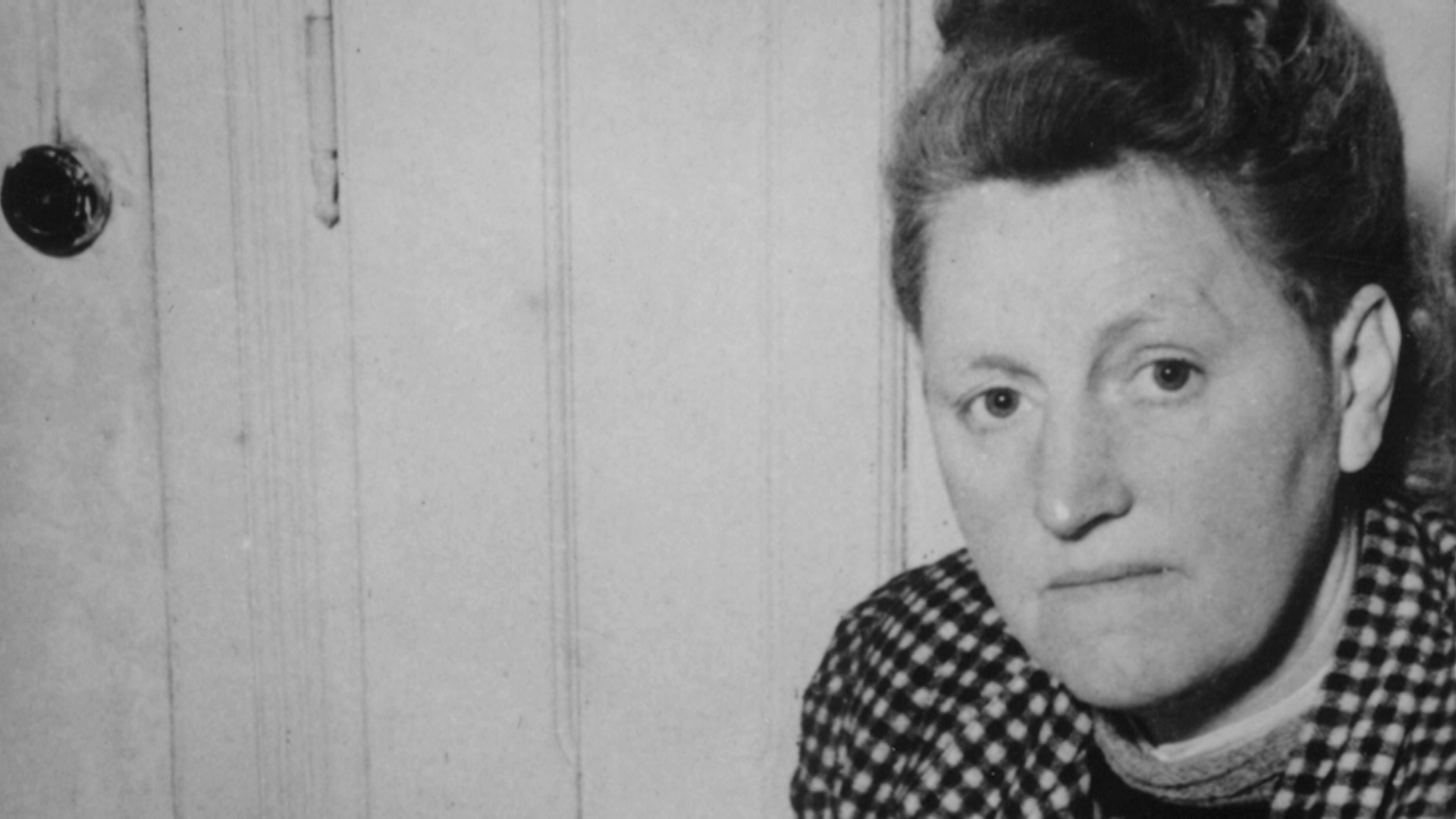 Sieh dir die Filmsequenz 30:30 bis 33:10 noch einmal an. Erläutere anhand des Beispiels von Edeltraud Waller, inwieweit Frauen auch nach über 70 Jahren Grundgesetz – und somit auch nach über 70 Jahren Gleichstellung der Frauen – immer wieder um ihr Recht auf Gleichberechtigung kämpfen müssen.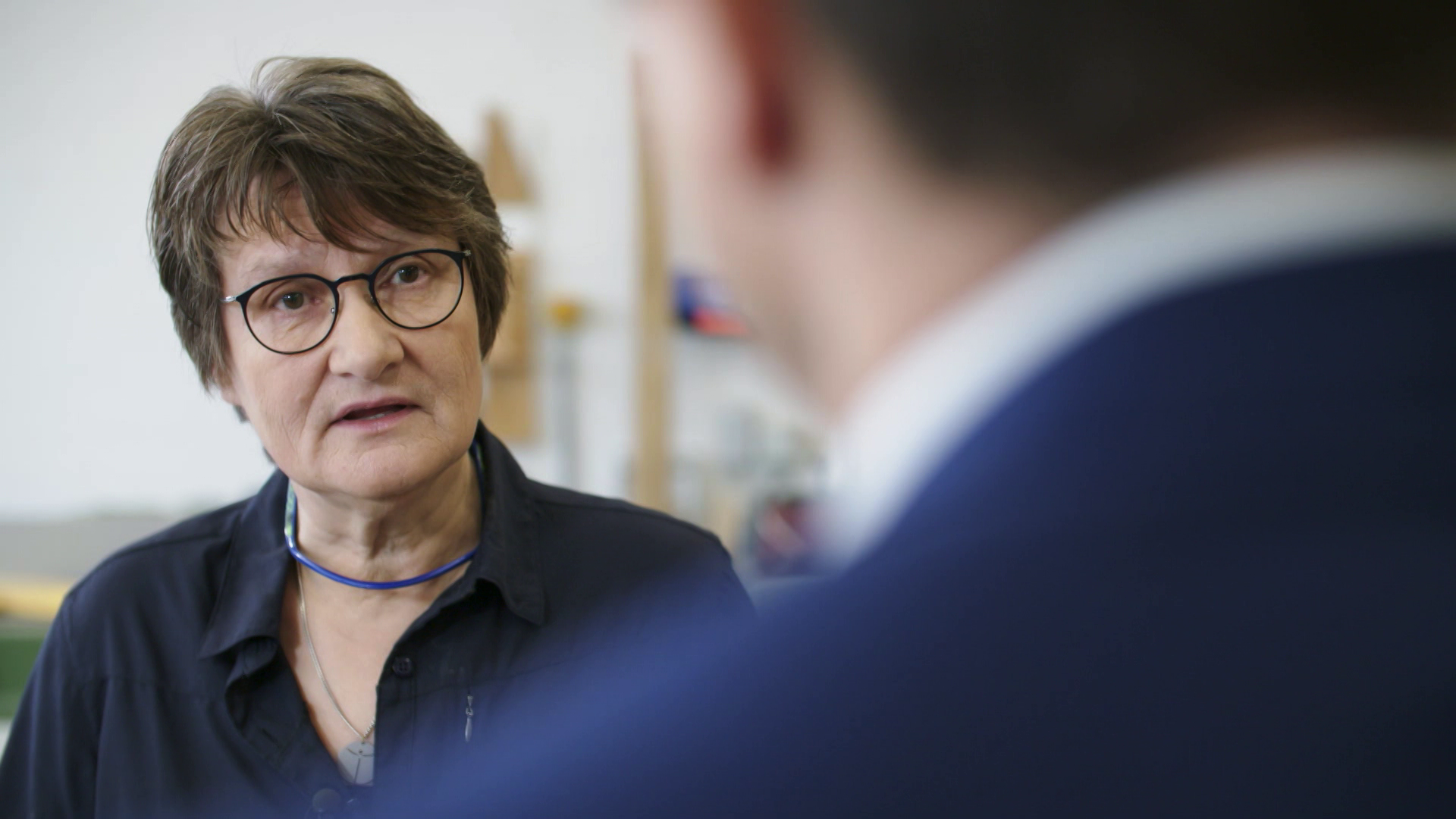 Fallen dir weitere Beispiele ein? Notiere sie hier: